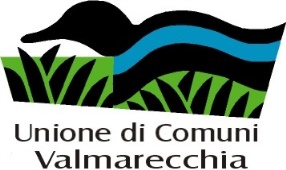 All’ Ufficio comunale di censimento a livello di Unione (UCC) - Ufficio Associatodei  COMUNI DI MAIOLO,NOVAFELTRIA,PENNABILLI, SANTARCANGELO DI ROMAGNA .Piazza san Nicolò n.2 47861 CASTELDELCI                                                                         Il/La sottoscritto/a ________________________________________________________________________C H I E D Edi essere ammesso/a a partecipare alla selezione pubblica per titoli al fine di poter ricoprire la funzione di rilevatore per il censimento permanente della popolazione e delle abitazioni di codesto Comune.A tal fine, presa visione dell’avviso pubblico,D I C H I A R Asotto la propria personale responsabilità, ai sensi degli artt. 46 e 47 DPR n.445/2000 e consapevole delle sanzioni penali di cui all’art.76, decreto citato, quanto segue:di essere nato/a in __________________________ Provincia/Stato _______________ il _____________;di avere il seguente codice fiscale: ________________________________________________________;di essere residente nel Comune di _______________________________________ Prov. ____________ via _______________________________________________________ n. ______ C.A.P. ___________;indirizzo di posta elettronica che verrà usato per tutte le comunicazioni, (obbligatorio): _________________________________________________________@_________________________;  tel. fisso ___________________ tel. cellulare ___________________; indirizzo presso il quale si vogliono ricevere le comunicazioni, se diverso dalla residenza anagrafica: ____________________________________________________________________________________;di essere in possesso del seguente titolo di studio ___________________________________________ conseguito nell’anno scolastico/accademico __________ presso ________________________________;di godere dei diritti politici e di essere iscritto nelle liste elettorali del Comune di ___________________;di non aver mai riportato condanne penali, né di avere procedimenti penali in corso, né di avere provvedimenti di interdizione o misure restrittive che escludano, ai sensi delle disposizioni vigenti, l’assunzione nel pubblico impiego;di essere cittadino/a italiano/a [_] (barrare) o del seguente Stato Membro dell’UE: __________________;di conoscere la lingua italiana parlata e scritta (solo per gli appartenenti ad altri Paesi dell’UE);  di avere l’idoneità psico-fisica attitudinale a ricoprire l’incarico;di essere disponibile agli spostamenti per raggiungere i domicili delle famiglie da intervistare;di aver effettuato precedenti rilevazioni statistiche ISTAT (1) ____________________________________ ____________________________________________________________________________________;di accettare incondizionatamente tutte le norme contenute nell’avviso di selezione.Il/la sottoscritto/a si impegna a comunicare ogni variazione di recapito e indirizzo di posta elettronica per le comunicazioni relative alla presente selezione.Il/La sottoscritto/a esprime il proprio consenso affinchè i dati personali forniti con la presente richiesta possano essere trattati, nel rispetto del D.Lgs. n. 197/2003, per le finalità della presente procedura e dell’eventuale rapporto di lavoro.Il/La sottoscritto/a allega alla presente domanda fotocopia di un documento di identità in corso di validità.Data _____________________					________________________________        Firma(1)  Specificare il tipo indagine, l'anno di svolgimento e l'ente per cui è stato svolto.